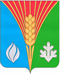 СОВЕТ ДЕПУТАТОВМуниципального образования Лабазинский сельсоветКурманаевского района Оренбургской области(второго созыва)РЕШЕНИЕ08.04.2014 	                № 115О принятии Устава муниципального образования Лабазинский  сельсовет  Курманаевского района Оренбургской области           Руководствуясь статьями 28 и 44 Федерального закона «Об общих принципах организации местного самоуправления в Российской Федерации» от 06.10.2003 г. № 131-ФЗ, учитывая рекомендации публичных слушаний по проекту Устава муниципального образования  Лабазинский сельсовет  Курманаевского района Оренбургской области, Совет депутатов  муниципального образования  Лабазинский  сельсовет  Курманаевского района  РЕШИЛ:           1. Принять Устав муниципального образования Лабазинский сельсовет  Курманаевского района Оренбургской области.           2. Направить Устав муниципального образования Лабазинский сельсовет  Курманаевского района Оренбургской области, принятый настоящим решением,  в Управление Минюста России по Оренбургской области для государственной регистрации.  3. После вступления в силу Устава муниципального образования Лабазинский сельсовет Курманаевского района признать утратившим силу: - Устав муниципального образования  Лабазинский сельсовет  Курманаевского района Оренбургской области, принятый решением  Совета депутатов  «5» июня 2009 года № 117;  - решение Совета депутатов «29» июля 2010 года № 165 «О внесении изменений в Устав муниципального образования Лабазинский сельсовет  Курманаевского района Оренбургской области»;  - решение Совета депутатов «29» марта 2011 года № 22 «О внесении изменений в Устав муниципального образования Лабазинский сельсовет  Курманаевского района Оренбургской области»;  - решение № 49  от  «14» марта 2012 года «О внесении изменений в Устав муниципального образования Лабазинский  сельсовет  Курманаевского района Оренбургской области»;- решение Совета депутатов «22» июля 2013 года № 93 «О внесении изменений в Устав муниципального образования Лабазинский сельсовет  Курманаевского района Оренбургской области». 4. Организацию исполнения настоящего решения поручить главе  муниципального образования Лабазинский   сельсовет  Курманаевского района Оренбургской области Гражданкину В.А.  5. Устав муниципального образования Лабазинский сельсовет  Курманаевского района Оренбургской области  вступает в силу после его государственной регистрации и официального обнародования. 6. Настоящее решение вступает в силу с момента подписания.Глава муниципального образования    председатель Совета депутатов                                                     В.А. ГражданкинРазослано: в дело, прокурору района, Правительству области, отделу законодательства субъекта РФ и ведения федерального регистра в Оренбургской области